CONTENTS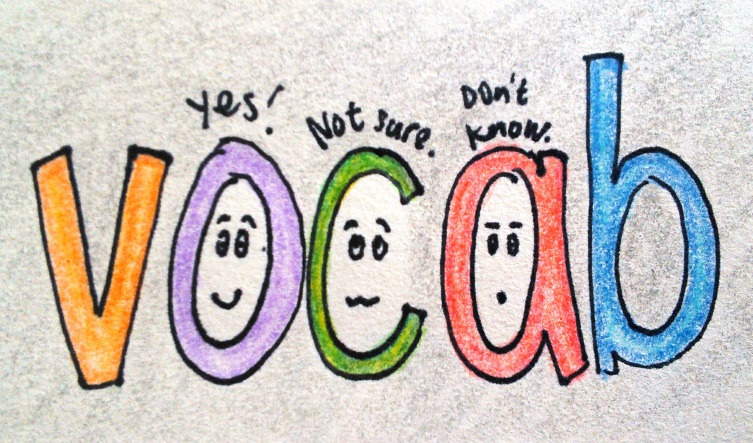 GRADE 6Unit 1: My new school…………………………………………………...............	…..2Unit 2: My home…………………………………………………………………………….12	Unit 3: My friends…………………………………………………………………….……24Unit 4: My neighborhood……………………………………………………………....35Unit 5: Natural wonders of the world……………………………………………..45Unit 6: Our Tet holiday……………………………………………………………………53Unit 7: Television……………………………………………………………………………60Unit 8: Sports and games………………………………………………………………..68Unit 9: Cities of the world……………………………………………………………….78Unit 10: Our houses in the future…………………………………………………….88Unit 11: Our greener world……………………………………………………………..95Unit 12: Robots……………………………………………………………………………..103Unit 1: My new school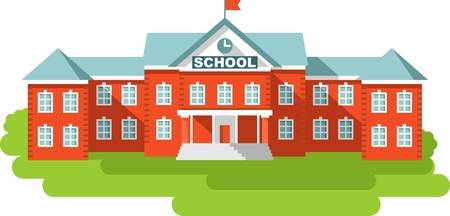 School suppliesSubjects:			School roomsEx I: Part A: Write the word for each picture		Part B: Find the word which has a different sound in the part underlined A. compass		B. parking lot	C. classroom	D. gardenA. pencil case	B. canteen		C. computer	D. scienceA. garden		B. geography	C. playground	D. languageA. read		B. meat		C. bread		D. teach	A. chemistry	B. chalk		C. children		D. churchA. badminton	B. hard		C. map		D. mathematicsEx II: Put the word in two groupsEx III: Odd one out A. close		B. open		C. chose		D. monthA. cousin		B. October		C. coal		D. photoA. hold		B. know		C. wonderful	D. growA. cold		B. enough		C. load		D. bowlA. go			B. does		C. arrow		D. tomatoA. honey		B. window		C. goat		D. holeA. other		B. dove		C. love		D. postA. country		B. potato		C. trouble		D. touchA. couple		B. double		C. tough		D. slow10.A. mother		B. flood		C. old		D. doesEx IV: Choose the best answerEx V: Put the words in the correct columnEx VI: Put the words in the correct columnEx VII: Match the words in A with the ones in BEx VIII: Odd one outA. physics 		B. schoolbag	C. chemistry	D. scienceA. scissors		B. calculator	C. literature	D. pencil caseA. library		B. explain		C. answer		D. experimentA. basketball	B. football		C. biology		D. volleyballA. garden		B. canteen		C. classroom	D. school busA. notebook	B. literature	C. music		D. artA. teacher		B. homework	C. principal	D. student	A. exam		B. exercise		C. compass	D. markA. lunch		B. snack		C. dinner		D. music10.A. write		B. discuss		C. open		D. readEx IX: Write a word next to each sentenceYou put your pen, pencils, rulers, erasers into this.	   ………...You use this to erase your wrong answers.			    ……………You go to this room to play musical instruments.		    …………...You have lessons with your classmates in this room.	    ……………You can go to this place to play where you have a break.   ……………This place is large for students to have lunch.		    ……………You have to write and understand poems in this subject.  ……………You know about plants, animals in this subject.		    ……………Students do physical exercises in this subject.		    ……………10.Students go to this room to study technology.		    ……………Ex X: Fill in the gap with a suitable word	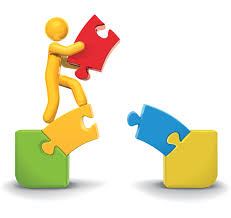 We often have English …………………..on Mondays and Wednesdays. The children are ……………….about the first day at school.Mark and Jim have to wear ………………….on Mondays.Jack has new books, a new pen and ………………..My friends and I usually have lunch at the ………………I get up at six and go to school at seven by ………………..Our English teacher gives us some …………………..for our Math.If the students have any…………………, they should ask the teacher.Where is Tom? He is at the ………………….behind our school.    10. Every Saturday, my father takes me to the ………………to see films.Ex XI: Add more words to the following groups1.School subjects: maths,………………………………………………………………........2.School supplies: book,…………………………………………………………………………3. School room: classroom,……………………………………………………………………4. School verbs: stand up,………………………………………………………………………5. Jobs: teacher………………………………………………………………………………………Ex XII: Put the word given in the correct form1. We are so …………………..about the first day at school. EXCITING2. They are ………………….because they play sports every day. HEALTH3. Where do you often ……………………..football after school? PLAYER4. Mr. John……………………..us English on Wednesdays. TEACHER5. I feel ………………….after watching that long film. BOREDOM6. We join many …………………………….clubs in our school. INTEREST7. Some creative students do ……….and paintings in the art club. DRAW8. Why do you enjoy ………………………English? LEARN9. What ……………….do you do in a chemistry lesson? ACT10. The children like Jim because he is a ……………………boy. FRIEND11. The whole class is ………………to have a small party today. HAPPINESS12. This shirt is too …………………….for me to buy. EXPENSE13. My son has a box of many…………………… crayons. COLOUR14. My Tam is a famous …………………..in Vietnam. SING15. She works as a ……………………..in small school in the town. LIBRARY16.  Let’s go swimming now. The water is so …………………WARMTH17. I don’t like the ……………….of the sun in the summer. HOT18. I use this small book because it has blank papers for ……………..important notes. WRITE 19. The boy is …………………and he wants to eat a cake. HUNGER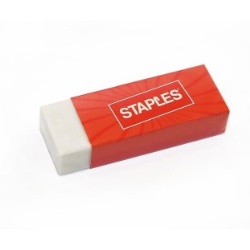 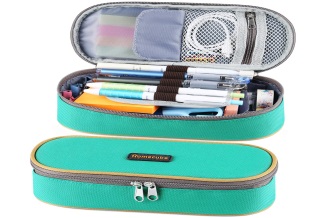 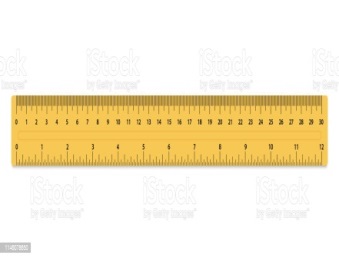 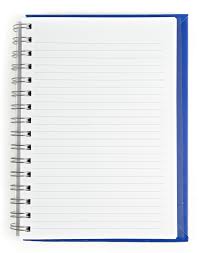 Rubber /ˈrʌbə(r)/Pencil case/ˈpensl keɪs/Ruler /ˈruːlər/Notebook /ˈnəʊtbʊk/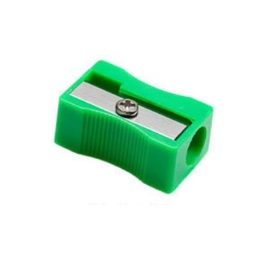 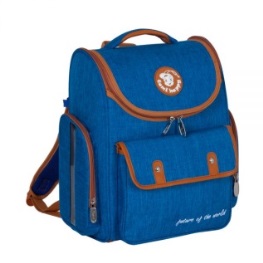 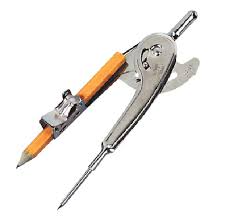 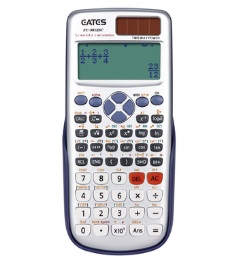 Pencil sharpener/ˈpensl ʃɑːrpnər/School bag/skuːl bæɡ/Compass/ˈkʌmpəs/Calculator/ˈkælkjuleɪtər/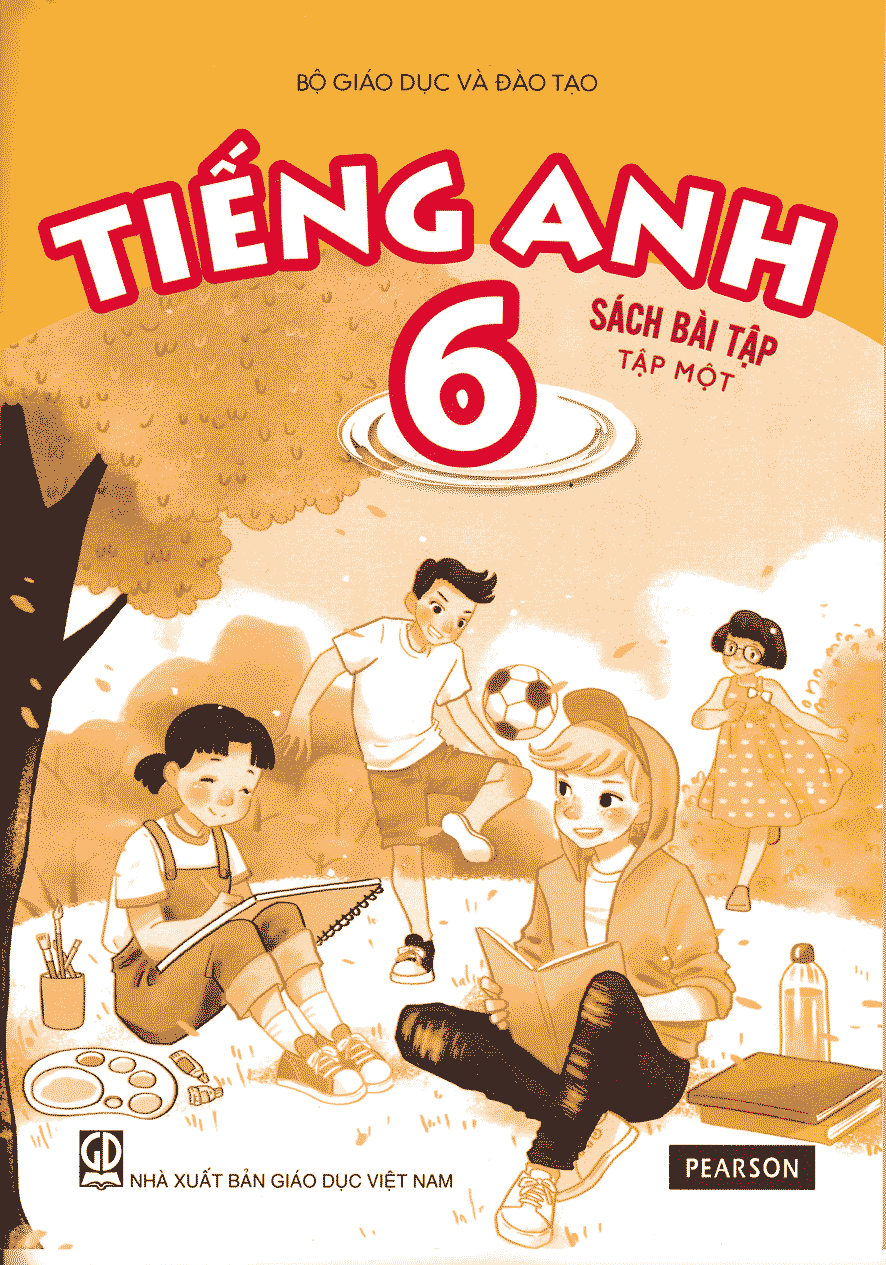 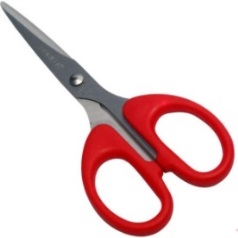 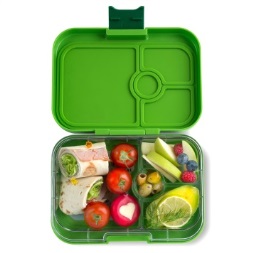 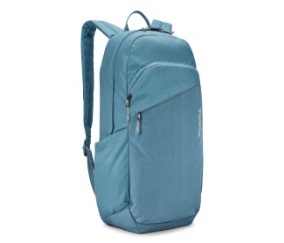 Textbook /ˈtekstbʊk/Scissors /ˈsɪzərz/Lunch box / lʌntʃ bɒks /Backpack /ˈbækpæk/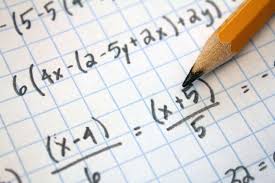 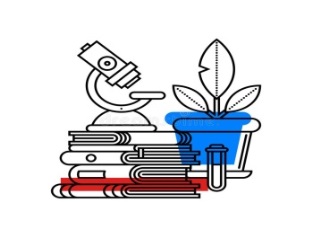 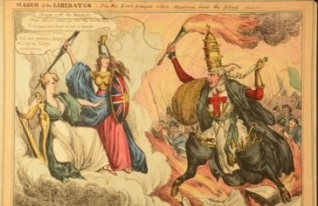 Maths /mæθs/Biology /baɪˈɑːlədʒi/History /ˈhɪstri/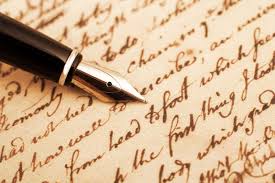 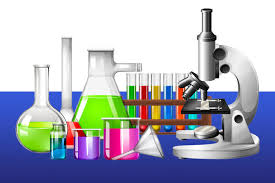 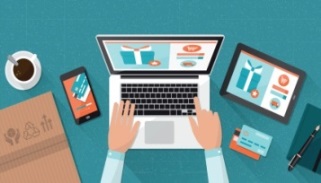 Literature/ˈlɪtrətʃə(r)/Chemistry /ˈkemɪstri/Technology (IT) /tekˈnɒlədʒi/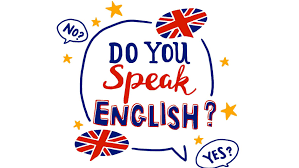 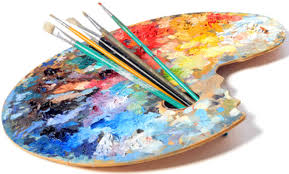 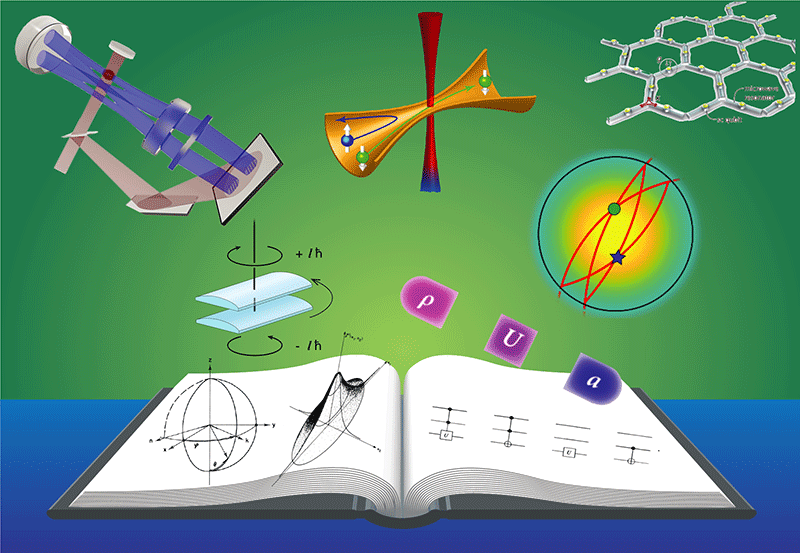 English /ˈɪŋɡlɪʃ/Art /ɑːt/Physics /ˈfɪzɪks/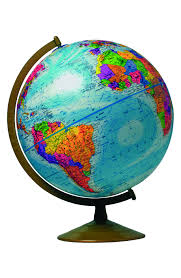 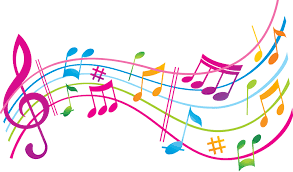 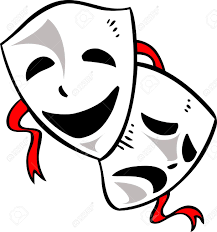 Geography /dʒiˈɒɡrəfi/Music /ˈmjuːzɪk/Drama /ˈdrɑːmə/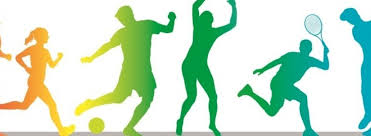 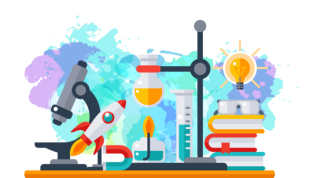 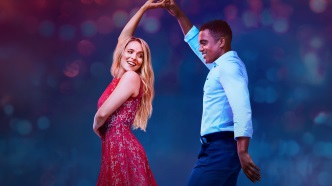 Phyical education (PE) /ˈfɪzɪkl /ˌedʒuˈkeɪʃn/Science /ˈsaɪəns/Dancing /ˈdɑːnsɪŋ/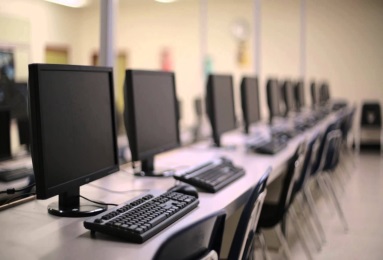 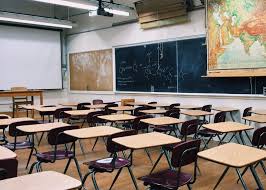 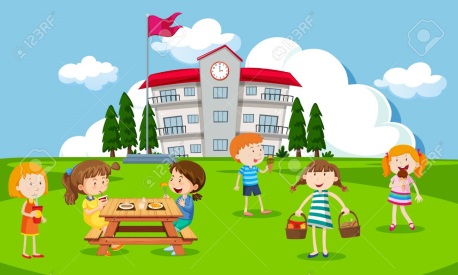 Computer room/kəmˈpjuːtə(r) rʊm/ Classroom/ˈklɑːsruːmPlayground/ˈpleɪɡraʊnd/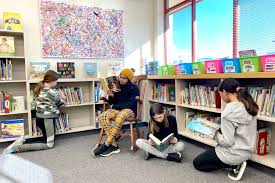 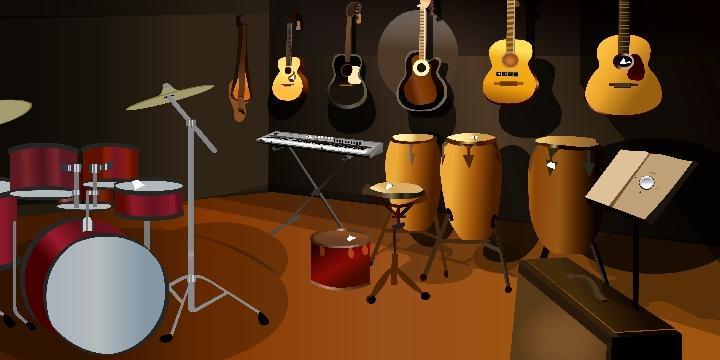 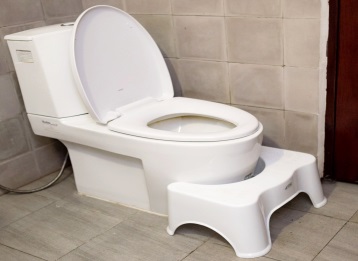 Library/ˈlaɪbrəri/Music room/ˈmjuːzɪk rʊm/Toilet/ˈtɔɪlət/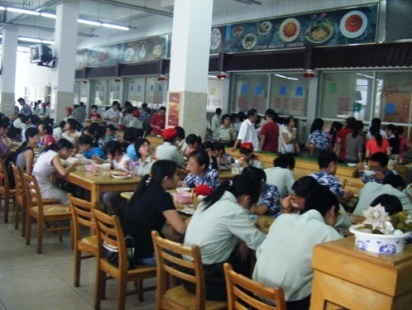 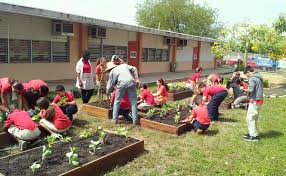 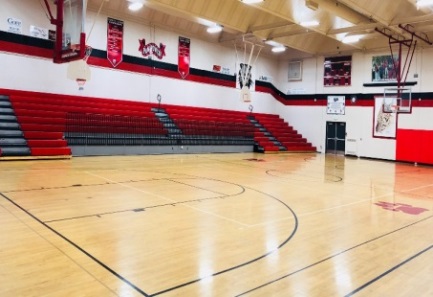 Canteen /kænˈtiːn/Garden /ˈɡɑːdn/Gym /dʒɪm/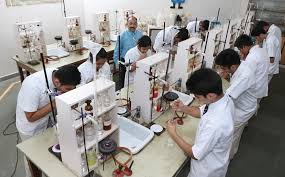 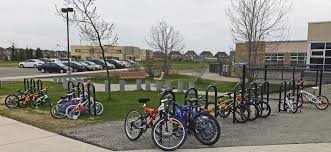 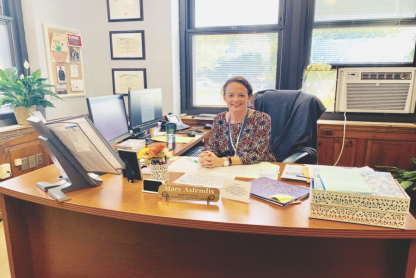 Laboratory (Lab)/ləˈbɒrətri/Parking lot/ˈpɑːkɪŋ lɒt/Principal’s room/ˈprɪnsəpl z rʊm/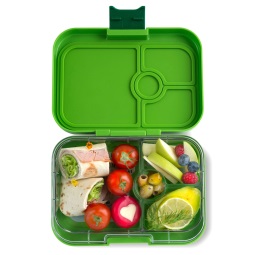 1.p………………2.c……………………..3.c……………………4.l…………………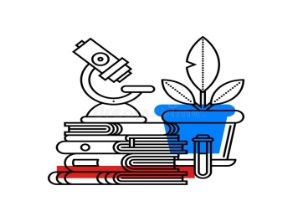 5.m………………6.l………………………7.p…………………….8.b……………….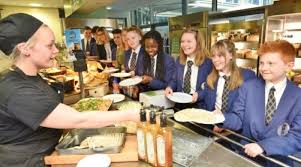 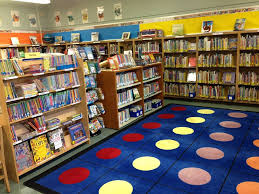 9.c………………10.p…………….......l…………………..c………………….some, phone, among, toe, money, bone, shoulder, wonder, show, mother, mosquito, young, company, coat, tomorrow, nothing/əʊ//ʌ/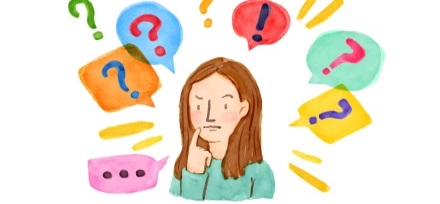 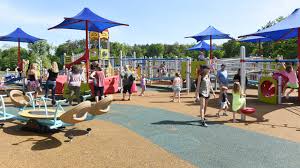 1.A.reading   B. asking   C. answering   D. eating2. A. computer room     B. library     C. canteen     D. playground3. A. physics    B. English    C. geography    D. math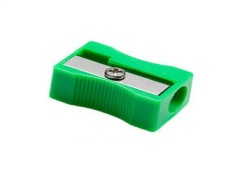 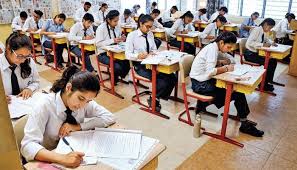 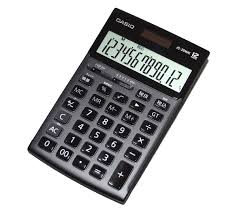 4. A. scissors    B. pencil sharpener    C. rubber    D. ruler5. A. exam     B. break time    C. lunch time    D. sleeping time6. A. calculator    B. homework   C. compass   D. teacher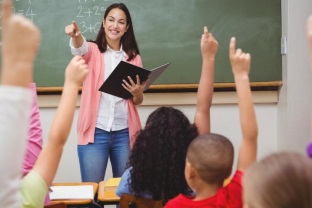 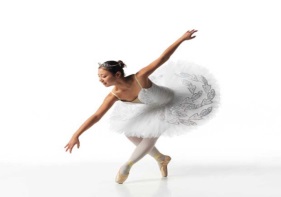 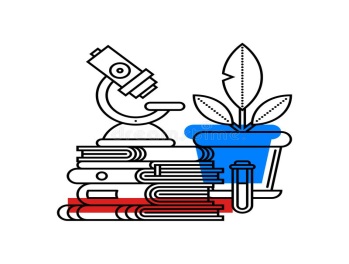 7.A.cleaner   B. student   C. teacher   D. driver8.A. paint   B. dance   C. walk   D. wash9. A. literature    B. library    C. textbook    D. biology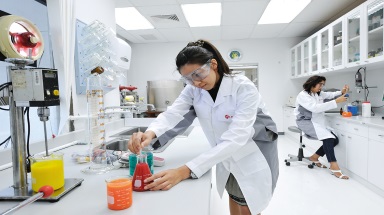 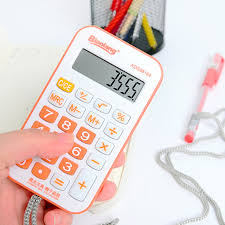 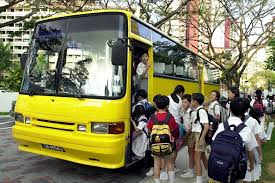 10.A.experiment      B. laboratory      C. assignment      D. test11. A. explaining       B. calculating       C. drawing       D. teaching12. A. mini board      B. subject      C. classroom      D. school buscanteen, chemistry, pencil sharpener, notebook, playground, mathematics, rubber, science, classroom, school bag, computer room, physical education, scissors, lunch box, library, art, principal’s room, textbook, physicsSchool suppliesSchool roomsSchool subjectsEnglish, badminton, breakfast, yoga, English, lesson, Math, shopping, football, games, exercise, lesson, exam, jump rope, cooking, chemistryPlayDoHavestudyplayA. ChinesedoB. dinnerhaveC. tennisstudyD. the washing upexcitedbicyclepencilsquestionuniformsplaygroundlessonshomeworkcanteencinema